	Фонтанна насадка OASE Schaumsprudler 55-15 E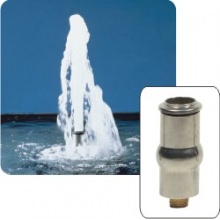 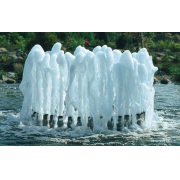 